中国泛西部第三届无损检测学术会议正式通知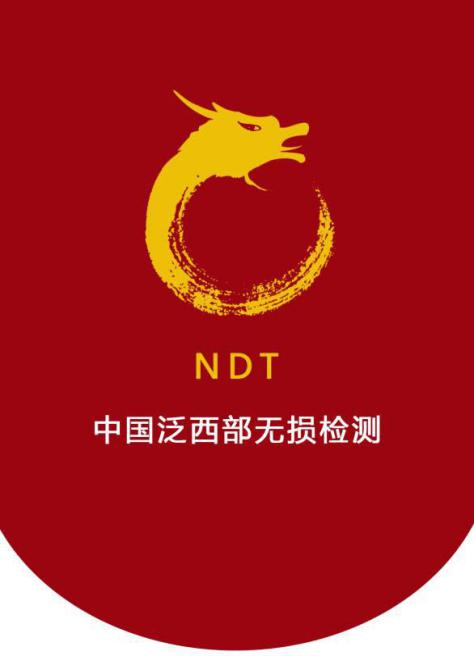 中国 ● 昆明2019年08月01日由云南、重庆、贵州、四川、陕西、湖南、湖北、江西、山西、甘肃、内蒙古、宁夏、广西、新疆（省、市、自治区）所属学会发起中国泛西部第三届无损检测学术交流会议（以下简称“会议”），2019年9月27-30日（27日报到，30日自由讨论），在昆明兵器工业昆明疗养院世纪王朝大酒店举行。主办单位：云南省机械工程学会无损检测分会协办单位：云南省机械工程学会、云南省特种设备安全技术协会、云南省建筑科学研究院、云南尚法建筑工程有限公司、重庆市机械工程学会无损检测分会、四川省机械工程学会无损检测分会、贵州省机械工程学会无损检测专业分会、陕西省机械工程学会无损检测分会、湖南省机械工程学会无损检测分会、湖北省机械工程学会无损检测专业委员会、山西省机械工程学会无损检测分会、甘肃机械工程学会无损检测专业委员会、内蒙无损检测学会、宁夏机械工程学会无损检测分会、广西壮族自治区机械工程学会理化检验分会、新疆维吾尔自治区机械工程学会无损检测与实效分会、江西省机械工程学会无损检测分会、云南省建筑工程质量协会、云南省建筑工程质量检测中心有限公司、昆明理工大学、昆明学院、云南省机电职业技术学院、云南利光检测有限公司、云南省公路科学研究院、云南恒峰工程质量检测有限公司。会仪主题：打造无损检测新高地，推动检测新技术发展！特邀报告：1.《全聚焦相控阵技术的焊缝检测应用展望》报告人:强天鹏，研究员级高级工程师，特种设备高级检验师，从事无损检测和压力容器检验40年。在职期间多次负责处理国家重点工程项目的重大技术难题和质量问题；在解决化工换热器内漏的关键检测技术——强度焊管子管板角焊缝射线检测技术，局部磁饱和涡流检测技术——研发方面取得多项成果；积极推动衍射时差法（TOFD）超声、相控阵超声、数字射线（DR、CR）等先进无损检测技术在中国应用；主持特种设备无损检测人员资格考核的十余年中，在教材编写，考核模式改进，考核质量把关等方面做了大量工作；是远东无损检测新技术论坛创始人和运行团队核心成员。发表论文40余篇；撰写出版技术著作4本；主持或参与起草国家和行业标准7项；完成多项无损检测科研，获得部级和省级科技进步奖二等奖、三等奖多项。《射线数字成像技术的应用问题》报告人：孙忠诚，兰州理工大学教授,兰州瑞奇戈德测控技术有限公司董事长。1984年开始从事射线数字成像技术研究至今从未中断。1993年以来，设计制造数字化检测设备近1000套，参与制定相关国家标准5项，撰写《射线数字成像技术》专著1部。目前，主要从事智能射线检测技术的研究、开发和装备制造。3.《加快推广相控阵超声检测技术在特种设备行业的应用》报告人：陆健,1959年7月27日出生，1982年2月毕业于昆明工学院，云南省特种设备安全检测研究院正高级工程师。 长期从事锅炉、压力容器、压力管道、金相、机械性能、无损检测与失效分析等检验检测研究和技术管理工作，发表论文10余篇。持有 GS、RS、DL、TS、RTⅢ、UTⅢ、MTⅢ、PTⅢ、AEⅡ、TOFDⅡ等检验检测证。2010年当选全国质检系统“科技兴检”优秀科技工作者。同年，被聘为昆明理工大学特聘教授、硕士研究生导师。4.《射线数字成像的技术和应用问题》报告人：刘丰林，重庆大学研究员，IEEE、OSA会员，国家重大科学仪器设备开发专项“微纳结构超微分辨计算机三维成像分析仪开发应用” (2013YQ030629)技术负责人。主要从事工业CT技术与系统、能谱CT成像研究工作。提出直线扫描CT、多源摆动动态CT成像方法，研究能谱CT图像重建相关理论和方法。获国家科技进步二等奖1项、省部级科技进步一等奖2项、军队科技进步二等奖1项，获2016年中国无损检测学会斯耐特奖“创新贡献奖”。发表论文80余篇，主持制订国家标准2项，授权美国专利2项，中国发明专利7项。5.《超声检测新技术应用中一些问题的探讨》报告人：夏纪真，高级工程师，男，汉族，1947年生于广州市，祖籍江苏高邮，1987年获得国家科技进步奖一等奖。1991年获得航空航天工业部有突出贡献的中青年科技专家称号1992年获得国务院授予的有突出贡献专家称号并终身享受国务院的政府特殊津贴。2000年创建并主持无损检测技术专业综合资讯网站-《无损检测图书馆》（www.ndtinfo.net）至今。2018年获《远东无损检测新技术论坛》授予“高山仰止奖”；2018年获中国机械工程学会无损检测分会第三届“百人奖”之“终身成就奖”。6.《国际无损检测人员认证标准发展动态浅析》报告人：蒋建生，上海材料研究所机械工业无损检测事业部主任，无损检测中心主任，全国无损检测标准化技术委员会（SAC/TC 56）副主任,中国无损检测学会副理事长（中国机械工程学会 无损检测分会 副主任委员）。7.《便携式磁轭近表面缺陷检测能力的实验与验证方法探讨》报告人：姚力（1962生），男，高级工程师，四川省特种设备检验检测协会无损检测专委会暨四川省特种设备安全管理协会无损检测专家；主要从事磁粉、渗透、超声检测及声发射检测等、承压类特种设备检验及安全评价、I/II/III级无损检测人员培训考核等工作。8.其它报告邀请中。学术论文交流：①各省获奖论文推荐一篇进行大会口头报告交流，并结合作者意愿推荐《机械》、《无损检测》、《无损探伤》杂志正刊发表；②：其它论文按各省推荐一等奖 1 篇、二等奖 2 篇、三等奖 3 篇，优秀奖若干。特别奖根据投稿情况确定，其它参选论文张贴交流。论文投稿：陆健13888661608，邮箱12282473332@qq.com.。先进仪器展示：会议期间由数十家国内外无损检测设备器材研发机构和生产销售企业现场展示和销售检测设备和器材。招商招展：鲍宗川13987164604，邮箱952315288@qq.com。参会须知：会议时间：2019年9月27-30日（27日报到，30日自由讨论）。会议地点：兵器工业昆明疗养院世纪王朝大酒店位于昆明市西山区滇池路七公里红塔西路怡兴路 2 号（见附件一）。会议代表注册费：1000元/人，学生500元(含会务费、资料费，正餐5)。会务组秘书处会议报道：张会苍13908862994，念孝兵13700681389，杨建波15887810624；会议接待：杨志华13808734731，毛伟13577186245；应急处理：蒋德祥13700642960，聂更生13888660700。参会回执投寄截止：2019年8月30日前邮箱654319006@qq.com（见附件二）。住宿：宿统一安排，费用自理。住宿①世纪王朝大酒店标房：380 元/单、双标间（含双早）。住宿②世纪王朝大酒店车房住宿：600元/辆（晚）（双标间、双卫、一厅，含双早）。（以上住宿价格均为会务组与酒店协议价），周边其他酒店无会议协议价，为避免国庆期间房源紧张，建议提前向酒店预订，住宿总台联系电话：0871-64580828。会务收费收费单位名称：云南尚法建筑工程质量检测有限公司开户银行：中国民生银行昆明高新支行，账号：150130323联系人：刘海鹏：15288132000。银行转账时，汇款备注栏内必须注明“学术年会”及汇款“单位”或“姓名”、“用途”。现场报道可接受公务卡、信用卡、现金、支票、支付宝和微信等交费。现场交费请提前准备好开具发票信息。中国泛西部第三届无损检测学术交流组委会2019年08月01日附件一：会议线路1、航班：昆明长水机场至兵器工业昆明疗养院线路1：步行至长水机场2号出口与3号出口之间，购票乘坐空港直通车直达兵器工业昆明疗养院。时间约90分钟。打的约50分钟，费用约70元。线路2：步行至长水国际机场航站楼B1层，乘坐919路A线至理工大学新迎校区下车，步行至白龙路乘坐A1路至民族村站下车，步行50米至兵器工业昆明疗养院。时间约120分钟。2、高铁动车：昆明站至兵器工业昆明疗养院线路1：步行至昆明站(北京路)乘坐44路公交车至民族村站下车，步行50米至兵器工业昆明疗养院，时间约60分钟。打的约27分钟，费用30元3、高铁动车：昆明南站至兵器工业昆明疗养院线路1：乘坐地铁一号线到东风广场转三号线到西山，转94路公交到民族村站，步行50米即可线路2：乘坐地铁一号线到环城南路站下，转24、44路公交车到民族村站步行50米即可。时间约120分钟，打的约,50分钟，费用约80元。4、届时组委会将在上述地方设立接待引导处。附件二:回执中国泛西部第三届学术年会大会回执表（大会代表□、参展厂商□）温馨提示：住宿费用自理，大会代表和参展厂商会议住宿直接向宾馆预定，总台的电话：0871-64580828鉴于国庆节前房间比较紧张，建议提前预定，请报名单位于8月30日前填写回执表，加盖章后通过电子邮件回传至中国泛西部第三届学会年会组委会，组委会秘书处联系方式：杨建波：电话15887810624，邮箱654319006@qq.com，回执投寄截止：2019年9月1日前单位名称单位地址姓名性别职务/职称（学生注明）联系方式住宿需求标间（单住），标间（合住）单人间，自行安排标间（单住），标间（合住）单人间，自行安排标间（单住），标间（合住）单人间，自行安排标间（单住），标间（合住）单人间，自行安排备注标房，车房标房，车房标房，车房标房，车房